Temat kompleksowy: I oto przyszła Pani WiosnaŚroda 07.04.2021r.Słuchanie bajki „Odejście zimy” Kamila Polaka (Podstawa programowa IV.5, IV.6, IV.7, III.8, I,4, I,5, II.8 )Czemu bałwanek jest dziś taki smutny ? Ma nosek skrzywiony i jest wychudzony ? Powiedz wróbelku, co się stało, że wszędzie śniegu tak mało zostało ? Czy nie wiesz Basiu, że wiosna nadchodzi, śniegi topnieją, przyroda się rodzi ? A śnieg wiosny wcale nie lubi, jest mu gorąco, więc swe płatki gubi. Za to kwiatuszki, ptaszki i dzieci cieszą się, gdy słonko ślicznie świeci. Lubią zieleń trawy i wiatru muskanie, wiosenne zabawy, stokrotek zbieranie. Kiedy przyjdzie lato i dni gorące, radośnie skaczą i bawią się na łące. Aż przyjdzie pora na starość lata, gdy zimno z ciepłem zacznie się przeplatać. I znowu śnieg pojawi się na łące, a znikną kwiatki pachnące. Tak jest od wieków, przez wszystkie lata, zima się z wiosną, latem, jesienią przeplata.Pytania do tekstu: Po czym poznajemy że nadchodzi wiosna? Kto się cieszy z nadchodzącej pory roku? Jakie mamy pory roku? 
Pani Wiosna – śpiewanie piosenki. Dzieci wraz z rodzicami śpiewają piosenkę, utrwalają słowa oraz melodię. https://www.youtube.com/watch?v=Q-9Fg3hZ-ss&ab_channel=MagdalenaDworak,,Pani Wiosna”Idzie,  idzie Pani WiosnaCicho na paluszkach.Taka piękna i radosna.Jak bajkowa wróżka.Ref: Obudź się niedźwiadku mójWiosna jest tuż, tużIdzie wiosna kolorowaMa w koszyku kwiatki.Pragnie nimi obdarowaćDzieci i niedźwiadki.Ref: Obudź się niedźwiadku już,Wiosna jest tuż, tuż.Wiosenny wietrzyk - zabawa oddechowa. Rodzic daje dziecku zielony pasek z papieru-trawki. Dziecko naśladuje wiosenny wiatr, dmuchając na papierowy pasek. Wykonuje wdech nosem i długi wydech ustami.
Zabawa ruchowa „Kwiaty rosną, kwiaty więdną” dzieci stoją swobodnie, na hasło: Kwiaty więdną – wykonują przysiad podparty, na hasło: Kwiaty rosną – powoli prostują się do pozycji stojącej. Czwartek 08.04.20201r.(Podstawa programowa IV.5, IV.6, IV.7, IV.11, III.8, I.7, II.8 )1. Przyleciały ptaki – rozmowa inspirowana ilustracjami ptaków, które wiosną wracają z południa. Rodzic prezentuje dziecku zdjęcia ptaków, które odlatują z Polski na zimę i przylatują wiosną.
https://www.ekologia.pl/srodowisko/przyroda/ptaki-wiosenne-opis-i-zdjecia-wiosenne-ptaki-ciekawostki,20333.htmlDzieci samodzielnie próbują nazwać ptaki, następnie opisują wygląd ptaków, a rodzic opowiada ciekawostki na ich temat.2. Odgłosy ptaków – zabawa słuchowa. Rodzic odtwarza nagranie 
https://www.youtube.com/watch?v=6EEyZzRAYlw&ab_channel=BarbaraUrba%C5%84skaRodzic odtwarza i nazywa odgłosy wydawane przez różne ptaki. Następnie odtwarza nagranie jeszcze raz i dzieci próbują samodzielnie nazwać usłyszane ptaki. 3. Motylek cytrynek – praca plastyczna technika mieszana. Wykonanie motyla z rolki papieru i skrzydeł z dowolnie ozdobionej tektury(szablony skrzydeł dostępne do pobrania w linku poniżej). 
https://www.panikredka.pl/2018/04/zrobic-motyla-rolki.html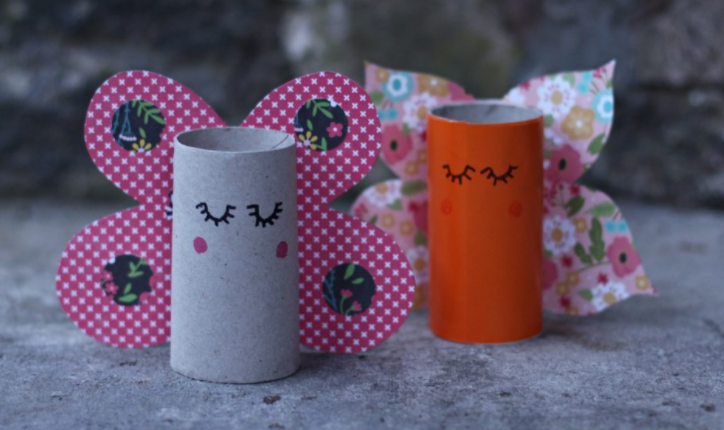 4.  Wiosna zamawia kolor… - zabawa ruchowa doskonaląca szybkość oraz spostrzegawczość z elementem rywalizacji. Rodzic jest Wiosną i woła: Wiosna zamawia kolor! i podaje nazwę koloru. Dziecko ma za zadanie, jak najszybciej dotknąć dowolnego przedmiotu w wywołanym kolorze. Zabawę powtarzamy kilka razy, aż do wyczerpania kolorów, można również zamienić się rolami – dziecko będzie Wiosną, a rodzic może odszukiwać kolory.piątek 09.04.2021r.(Podstawa programowa: IV.2, IV.3, IV.11, IV.12, I.4, I.5)1. Słuchanie wierszyka „Kropki biedronki”. Biedronka siedem kropek miała:Pierwszą od rosy dostała,drugą od słonka złotego,trzecią od wiatru halnego,czwartą od kropelki deszczu,piątą od ziemi karmicielki,szóstą od dziada, co przechodził drogą,siódmą już nie wiem od kogo.Wszystkie siedem nosiła w komplecie,Ażeby szczęście dawały dzieciom.Jan SztaudyngerNastępnie dziecko pokoloruje najpiękniej, jak potrafi biedronkę i kwiatek. Kiedy obrazek jest już w całości pokolorowany dziecko przy pomocy rodzica przykleja biedroneczce wszystkie kropki, które miała w wierszyku – można użyć do tego czarnejplasteliny.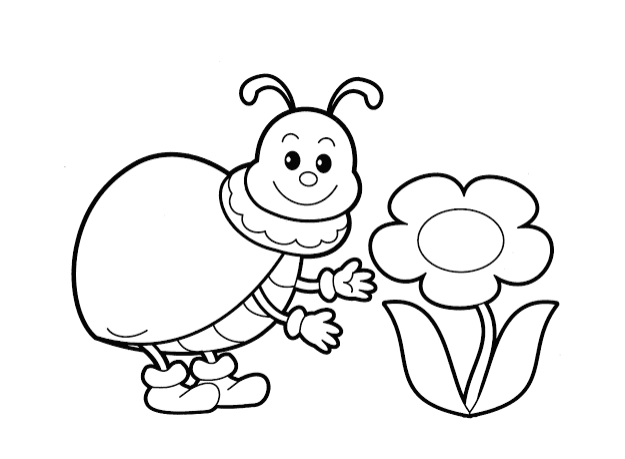 Pytania do wiersza:- Czy pamiętasz, ile biedronka miała kropek? Zgadza się, siedem. Wiedziałam,że świetnie sobie poradzisz.- Czy potrafisz policzyć na paluszkach do siedmiu? Jeden, dwa, trzy, cztery…Świetnie!- A teraz policzmy wspólnie na paluszkach kropki biedronki. Pierwsza, druga,trzecia, czwarta… Super! Wspaniale potrafisz już liczyć!2. Tulipan – zabawa grafomotoryczna. Dziecko rysuje według tekstu czytanego przez rodzica:
 1) Po cichu, ale wesoło Narysuj czerwone koło. 
2) Kreska w prawo, kreska w lewo, Czubek taki jak ma drzewo. 
3) Pod tą główką – kółko małe Na zielono obwiedź całe. Zapamiętaj też ,że wiosną Tulipany prosto rosną. 
4) I że kwiatek to nie zwierz – Z lewej liść i z prawej też ! 
5) Popraw listek, popraw płatek. Już na kartce kwitnie kwiatek !
3. Zabawa ruchowa „Ptaszki dziobią ziarenka” – zabawa z elementami czworakowania. Dzieci chodzą na czworakach po podłodze, co jakiś czas uginają ręce w łokciach i zbliżają czoła do podłogi, naśladując dziobanie ziarenek. 4. Porządkujemy klocki – klasyfikowanie według długości. Rodzic umieszcza na podłodze dużą liczbę klocków różnej długości. Dziecko sortuje klocki według długości – od najkrótszego do najdłuższego i odwrotnie, następnie wskazują które są najdłuższe a które najkrótsze. Porównują długość poszczególnych klocków. Rodzic zachęca dziecko do formułowania wypowiedzi, np. Czerwony klocek jest dłuższy od zielonego, ale krótszy od żółtego.




Poniżej propozycje kart pracy do wykorzystania z dzieckiem 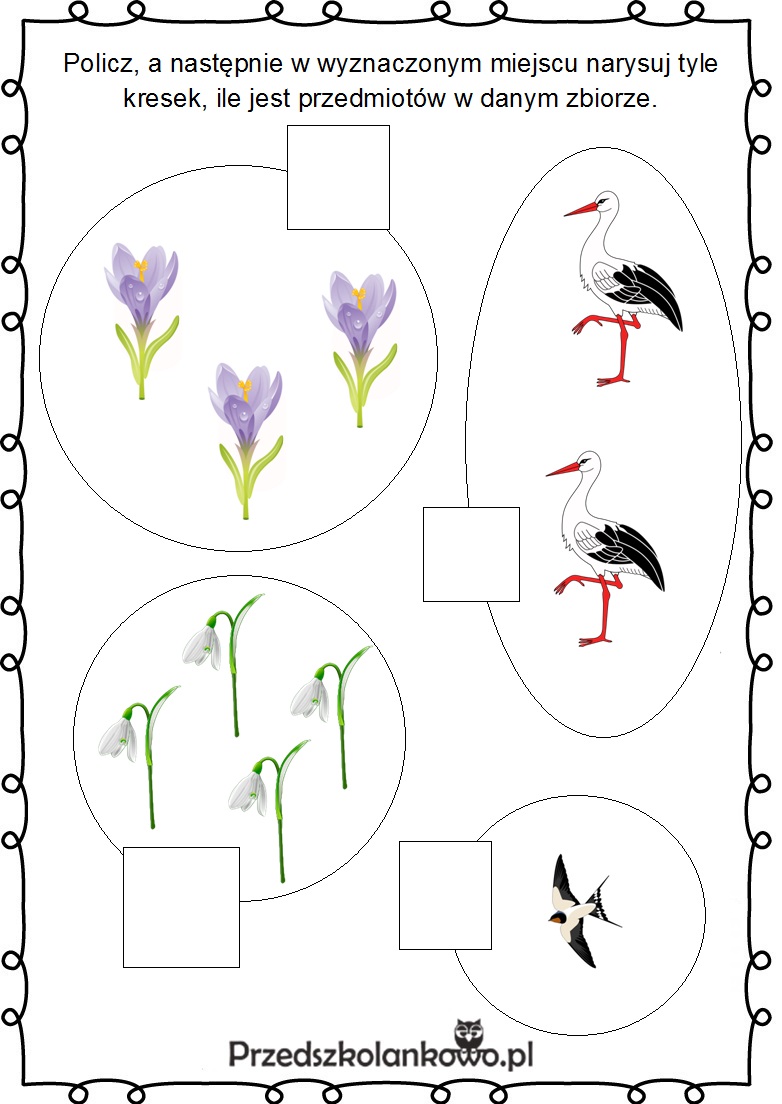 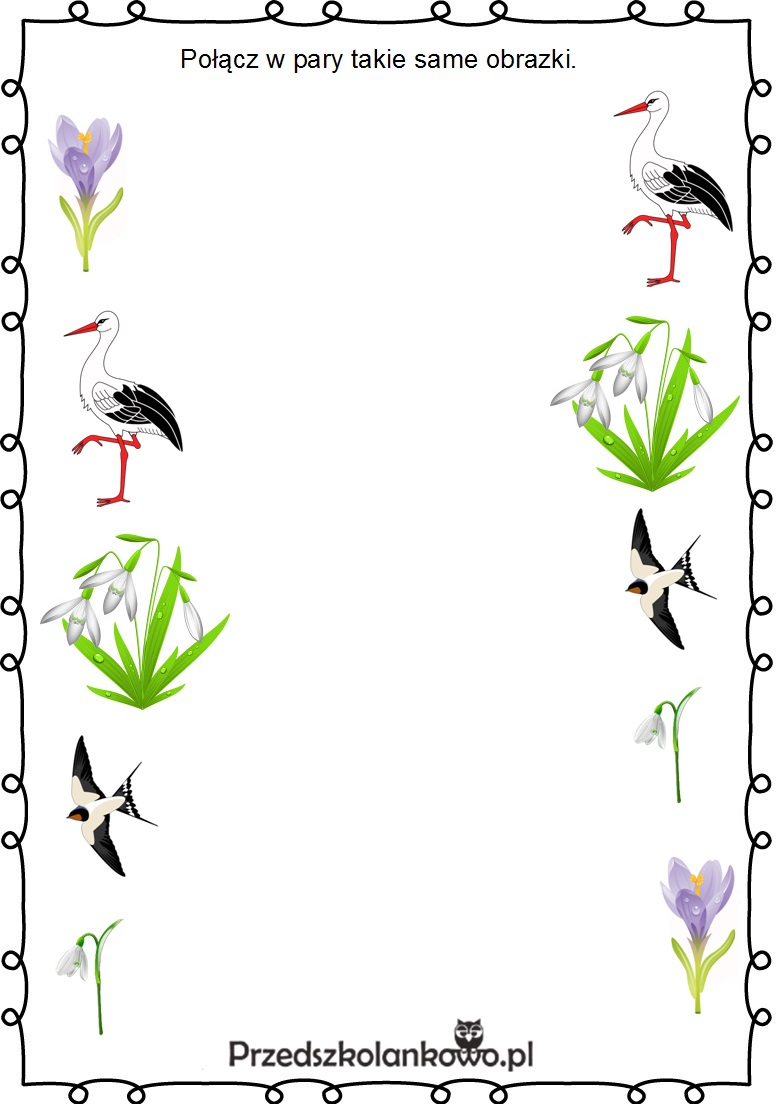 